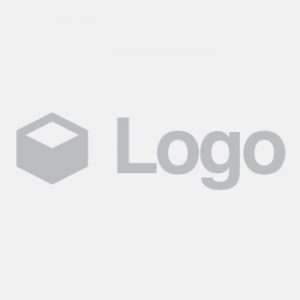 Bill to:Notes:INVOICE NUMBERPER-0001ISSUE DATEDUE DATECURRENCYAMOUNT DUEDescriptionQTY/HRUnit CostTaxAmountGeneral administrative support1$0$0$0Calendar management1$0$0$0Business & personal reservations1$0$0$0Email management & creation1$0$0$0Network & website monitoring1$0$0$0Recruitment support1$0$0$0Market research & analysis1$0$0$0Subtotal$0Discount$0Tax total$0AMOUNT DUE$0